§3-401.  Formal testacy proceedings; nature; when commencedA formal testacy proceeding is litigation to determine whether a decedent left a valid will.  A formal testacy proceeding may be commenced by an interested person filing a petition as described in section 3‑402, subsection 1 in which the petitioner requests that the court, after notice and hearing, enter an order probating a will, or a petition to set aside an informal probate of a will or to prevent informal probate of a will that is the subject of a pending application, or a petition in accordance with section 3‑402, subsection 2 for an order that the decedent died intestate.  [PL 2017, c. 402, Pt. A, §2 (NEW); PL 2019, c. 417, Pt. B, §14 (AFF).]A petition may seek formal probate of a will without regard to whether the same or a conflicting will has been informally probated.  A formal testacy proceeding may, but need not, involve a request for appointment of a personal representative.  [PL 2017, c. 402, Pt. A, §2 (NEW); PL 2019, c. 417, Pt. B, §14 (AFF).]During the pendency of a formal testacy proceeding, the register may not act upon any application for informal probate of any will of the decedent or any application for informal appointment of a personal representative of the decedent.  [PL 2017, c. 402, Pt. A, §2 (NEW); PL 2019, c. 417, Pt. B, §14 (AFF).]Unless a petition in a formal testacy proceeding also requests confirmation of the previous informal appointment, a previously appointed personal representative, after receipt of notice of the commencement of a formal probate proceeding, must refrain from making any further distribution of the estate during the pendency of the formal proceeding.  A petitioner who seeks the appointment of a different personal representative in a formal proceeding also may request an order restraining the acting personal representative from exercising any of the powers of the office and requesting the appointment of a special administrator.  In the absence of a request, or if the request is denied, the commencement of a formal proceeding has no effect on the powers and duties of a previously appointed personal representative other than those relating to distribution.  [PL 2017, c. 402, Pt. A, §2 (NEW); PL 2019, c. 417, Pt. B, §14 (AFF).]SECTION HISTORYPL 2017, c. 402, Pt. A, §2 (NEW). PL 2017, c. 402, Pt. F, §1 (AFF). PL 2019, c. 417, Pt. B, §14 (AFF). The State of Maine claims a copyright in its codified statutes. If you intend to republish this material, we require that you include the following disclaimer in your publication:All copyrights and other rights to statutory text are reserved by the State of Maine. The text included in this publication reflects changes made through the First Regular and First Special Session of the 131st Maine Legislature and is current through November 1. 2023
                    . The text is subject to change without notice. It is a version that has not been officially certified by the Secretary of State. Refer to the Maine Revised Statutes Annotated and supplements for certified text.
                The Office of the Revisor of Statutes also requests that you send us one copy of any statutory publication you may produce. Our goal is not to restrict publishing activity, but to keep track of who is publishing what, to identify any needless duplication and to preserve the State's copyright rights.PLEASE NOTE: The Revisor's Office cannot perform research for or provide legal advice or interpretation of Maine law to the public. If you need legal assistance, please contact a qualified attorney.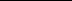 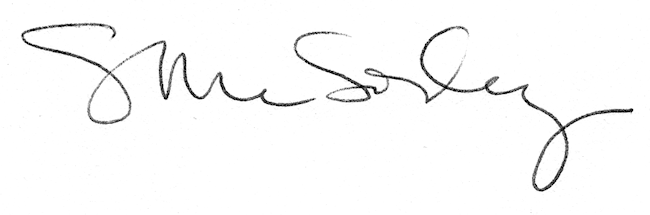 